Camping De Vlierhof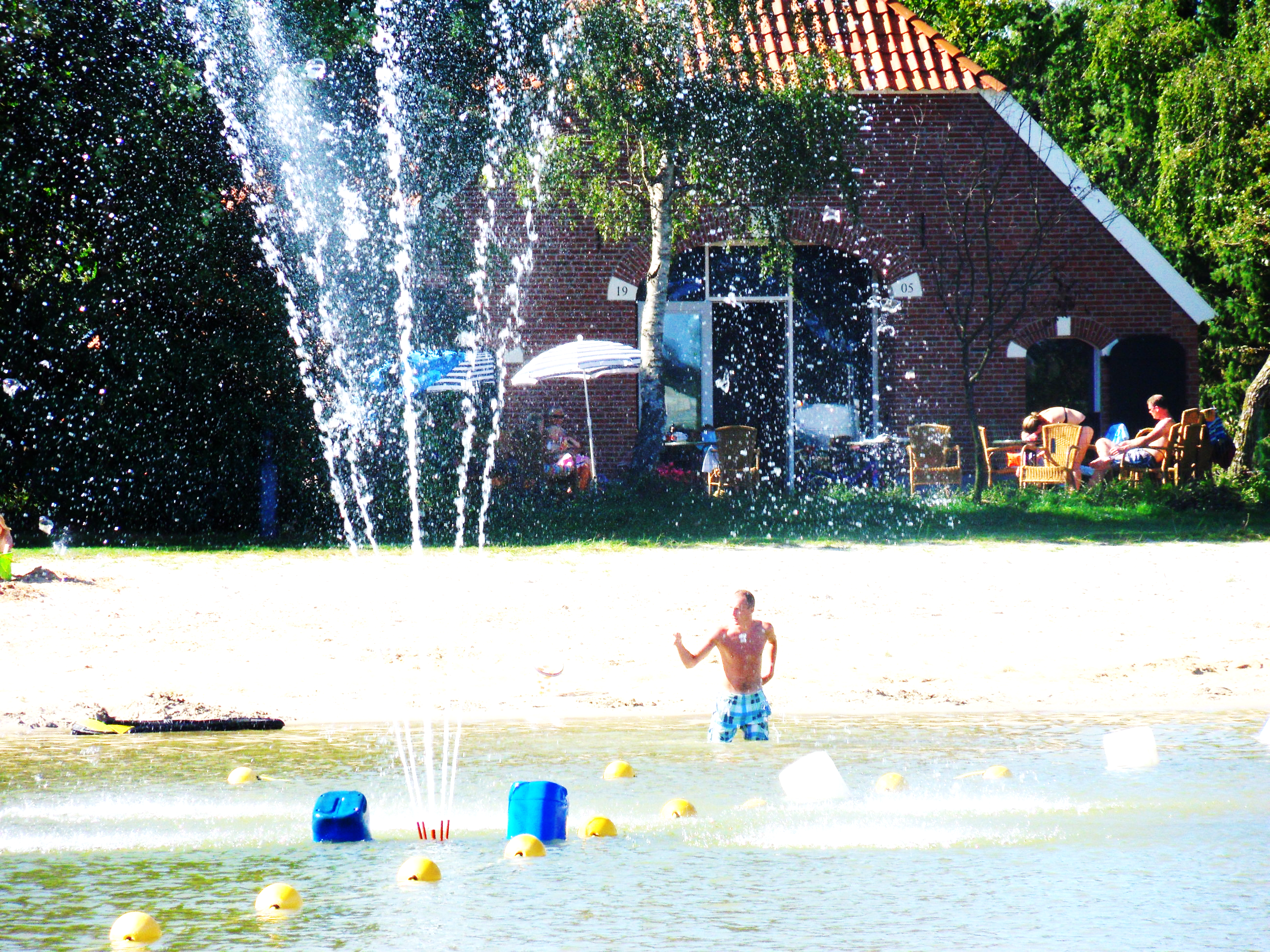 Camping De VlierhofCamping De VlierhofCamping De Vlierhof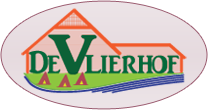 Kampeertarieven 2022Kampeertarieven 2022Kampeertarieven 2022PeriodeVanTotbasistarief*per nachtVoorseizoenVoorseizoen14-03-202203-07-2022€18,00m.u.v. Meivakantie en HePim.u.v. Meivakantie en HePim.u.v. Meivakantie en HePim.u.v. Meivakantie en HePiMeivakantie29-04-202208-05-2022€20,50HePi Hemelvaart t/m Pinksteren26-05-202206-06-2022€20,50Hoogseizoen04-07-202204-09-2022€20,50Naseizoen05-09-202229-10-2022€18,00* Het basistarief is gebaseerd op de huur van 1 willekeurige kampeerplek* Het basistarief is gebaseerd op de huur van 1 willekeurige kampeerplek* Het basistarief is gebaseerd op de huur van 1 willekeurige kampeerplek* Het basistarief is gebaseerd op de huur van 1 willekeurige kampeerplek* Het basistarief is gebaseerd op de huur van 1 willekeurige kampeerplek* Het basistarief is gebaseerd op de huur van 1 willekeurige kampeerplekIncl. verbruikskosten zoals water, elektra, douche en milieuheffing voor 2 personen.Incl. verbruikskosten zoals water, elektra, douche en milieuheffing voor 2 personen.Incl. verbruikskosten zoals water, elektra, douche en milieuheffing voor 2 personen.Incl. verbruikskosten zoals water, elektra, douche en milieuheffing voor 2 personen.Incl. verbruikskosten zoals water, elektra, douche en milieuheffing voor 2 personen.Incl. verbruikskosten zoals water, elektra, douche en milieuheffing voor 2 personen.Incl. verbruikskosten zoals water, elektra, douche en milieuheffing voor 2 personen.Excl. toeristenbelasting à €1,25 p.p.p.n.Excl. toeristenbelasting à €1,25 p.p.p.n.Excl. toeristenbelasting à €1,25 p.p.p.n.Excl. toeristenbelasting à €1,25 p.p.p.n.Het weergegeven tarief is in overstemming met de SVR-richtlijnen.Het weergegeven tarief is in overstemming met de SVR-richtlijnen.Het weergegeven tarief is in overstemming met de SVR-richtlijnen.Het weergegeven tarief is in overstemming met de SVR-richtlijnen.Het weergegeven tarief is in overstemming met de SVR-richtlijnen.Het weergegeven tarief is in overstemming met de SVR-richtlijnen.Het weergegeven tarief is in overstemming met de SVR-richtlijnen.Indien u geen SVR-donateur bent, betaalt u € 2,00 extra per nacht per kampeerplek.Indien u geen SVR-donateur bent, betaalt u € 2,00 extra per nacht per kampeerplek.Indien u geen SVR-donateur bent, betaalt u € 2,00 extra per nacht per kampeerplek.Indien u geen SVR-donateur bent, betaalt u € 2,00 extra per nacht per kampeerplek.Indien u geen SVR-donateur bent, betaalt u € 2,00 extra per nacht per kampeerplek.Indien u geen SVR-donateur bent, betaalt u € 2,00 extra per nacht per kampeerplek.Indien u geen SVR-donateur bent, betaalt u € 2,00 extra per nacht per kampeerplek.U kunt SVR-donateur worden bij de receptie, voor slechts € 10,00 per jaar.U kunt SVR-donateur worden bij de receptie, voor slechts € 10,00 per jaar.U kunt SVR-donateur worden bij de receptie, voor slechts € 10,00 per jaar.U kunt SVR-donateur worden bij de receptie, voor slechts € 10,00 per jaar.U kunt SVR-donateur worden bij de receptie, voor slechts € 10,00 per jaar.U kunt SVR-donateur worden bij de receptie, voor slechts € 10,00 per jaar.U kunt SVR-donateur worden bij de receptie, voor slechts € 10,00 per jaar.Groot Wassink vofGroot Wassink vofMobiel: (0031)06-13411536Mobiel: (0031)06-13411536Iban: NL49 RABO 0316401145Iban: NL49 RABO 0316401145Hupselse Markenweg 25Email: info@vlierhofeibergen.nlEmail: info@vlierhofeibergen.nlKVK: 081375557151NV Eibergen NL7151NV Eibergen NLWeb: www.devlierhof.nlWeb: www.devlierhof.nlBTW: NL8149 37 032 B 02BTW: NL8149 37 032 B 02Tel: (0031)0544-481375Tel: (0031)0544-481375